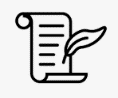 		History Long Term Plan		History Long Term Plan		History Long Term Plan		History Long Term PlanYear AAutumnSpringSummerEYFS/KeyStage 1How am I making History? History Makers? How did we Learn to Fly? What is a Monarch?Lower Key Stage 2British History 1) Would you prefer to live in the Stone Age, Iron Age or Bronze Age? British History 2) Why did the Romans settle in Britain? British History 3) How hard was it to invade and settle in Britain?Upper Key Stage 2British History 5) What was life like in Tudor England?British History 6) What was the impact of World War II on the people of Britain? What did the Greeks ever do for us?Year BAutumnSpringSummerEYFS/KeyStage 1How have toys changed? How was School different in the past? How have Explorers changed the World?Lower Key Stage 2British History 4) Were the Vikings raiders or peace loving settlers? How different were the beliefs in ancient Egypt? How have children’s lives changed?Upper Key Stage 2Migrations What does the Census tell us about our local area? Why did the Maya civilisation decline so quickly?